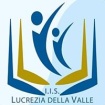 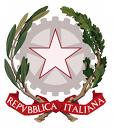 ISTITUTO D’ISTRUZIONE SUPERIORE  “LUCREZIA DELLA VALLE”   Piazza Amendola, 8    -  87100 COSENZA -   0984 24484 (Centralino)       0984 24484  ( Fax )AUTORIZZAZIONE all’utilizzo di foto, immagini e filmati per motivi istituzionali;alla pubblicazione di elenchi nominativi per motivi istituzionali;  alle entrate ed uscite differite rispetto all’orario scolastico;  alle visite guidate sul territorio. Il/La sottoscritto/a   nome………………………………..cognome………………………………….. nato a.....................................................................prov. (……)il........................................................... Residente in via........................................città........................................................prov.(…) esercente la patria potestà dell’alunno nome..........................................cognome.........................................., iscritto/a e frequentante la classe………..sezione…………indirizzo………………………… AUTORIZZA1) la pubblicazione gratuita di immagini, foto, filmati e dati in cui sia presente il proprio figlio/a per la documentazione delle attività realizzate nell’ambito del P.T.O.F. d’Istituto anno scol……………………….., realizzati sia su formato cartaceo sia su formato elettronico, effettuati con mezzi propri della scuola (bacheche, pareti interne, giornali, sito) consegnati ad alunni/familiari, comunicati ad altre istituzioni pubbliche o agli organi di stampa e media. Ne autorizza,  altresì,  la  pubblicazione  sul  sito  della  Scuola  e  l’utilizzo  per  la  partecipazione  ad eventuali concorsi locali e nazionali. Nel rispetto di quanto stabilito dalla normativa vigente in materia di trattamento e protezione dei dati personali, si ribadisce che le immagini saranno utilizzate esclusivamente a scopo didattico e divulgativo e  per fini connessi all’attività istituzionale della Scuola. Ne vieta altresì l'uso in contesti che ne pregiudichino la propria dignità personale ed il decoro. La posa e l'utilizzo delle immagini sono da considerarsi effettuate in forma del tutto gratuita. La presente liberatoria si intende valevole, salvo successiva esplicita richiesta del/della firmatario/a per l’intero periodo corrispondente al ciclo scolastico in corso all’atto della compilazione, ovvero per l’intero periodo di frequenza nella presente istituzione scolastica. 2) All’entrata ed all’uscita differita rispetto al regolare orario scolastico, per ragioni strettamente connesse all’organizzazione del servizio scolastico, previo avviso alle famiglie pubblicato sul sito web della scuola almeno il giorno prima. 3) Alle visite guidate sul territorio e alla partecipazione ad attività esterne alla scuola (cinema, teatro, convegni, attività concertistiche, etc.) previste dal PTOF, con avviso alle famiglie pubblicato sul sito web della scuola almeno il giorno prima. Luogo, ...............................      Firma del genitore o di chi ne fa le veci  ……………………………… Data, ......................... Estremi documento d’identità ………………………………………… Si allega copia documento  d’identità